SECRETARÍA ADMINISTRATIVAMANUAL ESPECÍFICO DE ORGANIZACIÓNDE LA SECRETARÍA ADMINISTRATIVA	AGOSTO, 2006ÍNDICE INTRODUCCIÓN                                                                                 PáginaANTECEDENTES                                                                                          4MARCO LEGAL                                                                                             5ATRIBUCIONES                                                                                          10DIAGRAMA DE ORGANIZACIÓN                                                              13DIAGRAMA DE PUESTO                                                                           14ESTRUCTURA ORGÁNICA                                                                        15OBJETOS Y FUNCIONES                                                                           16Secretaría Administrativa                                                               16Unidad de Control de Obras y Conservación                               21Unidad de Control y Gestión Administrativa                                26Unidad de Sistemas                                                                        30Coordinación Administrativa                                                         35Dirección General de Recursos Humanos                                    38Dirección General de Recursos Materiales                                  43Dirección General de seguridad y Servicios Generales              47Coordinación Financiera                                                                 51INTRODUCCIÓNDentro del marcado normativo para el Tribunal Electoral del poder Judicial de  la Federación, consignado en la Ley Orgánica del Poder Judicial de la Federación, en su Artículo 205, establece que estará a cargo de la Comisión  de Administración, la administración, vigilancia, disciplina y carrera judicial     del Tribunal, así como que el Titular de la Secretaría Administrativa del    tribunal fungirá como Secretario de dicha Comisión.En el Artículo 30 del Reglamento Interno, se señala que la Comisión de Administración contará con una Secretaría Administrativa y los siguientes órganos auxiliares: Delegados Administrativos, la Contraloría Interna y el Centro de Capacitación Judicial Electoral y en el Capítulo III, Sección 1ª. del citado ordenamiento, se establecen las atribuciones que tendrá a su cargo,    de acuerdo a los lineamientos que fije la Comisión de Administración, y en la Sección 2a. las que corresponden a sus áreas de apoyo.Dentro de este marco normativo y dada la importancia que reviste la     actividad administrativa, como apoyo a la función sustantiva del Tribunal, la Secretaría Administrativa como organismo ejecutor de los acuerdos que, en ese sentido apruebe la Comisión de Administración, resulta imprescindible definir el marco organizacional y las actividades que están a cargo de la Secretaria y de sus áreas de apoyo, las cuales se incorporan en el presente Manual Específico de Organización de la Secretaría Administrativa con la finalidad de disponer de un instrumento fundamental de trabajo y consulta   para el personal de su adscripción.Este documento se conforma de 7 apartados, los cuales contienen    información respecto a los antecedentes de su existencia, al marco legal      que regula el actuar de la Secretaría Administrativa y de las áreas que la conforman, las atribuciones que le han sido conferidas, los diagramas, que gráficamente muestran su estructura y los puestos que conforman a cada  área, su estructura orgánica, así como, los objetivos y funciones de cada      uno de los órganos que la integran hasta el nivel de Dirección General.Resulta importante señalar el carácter perfectible del documento que se presenta, característica que permite adicionar a él las modificaciones  derivadas de los cambios que se determinen para los ámbitos legal,     funcional y estructural, así como de las sugerencias, recomendaciones y    aportaciones que los interesados o usuarios emitan para elevar la calidad      del documento, previo análisis del Titular de la Secretaría Administrativa.l. ANTECEDENTES  Mediante el Decreto que establece la reforma de diversos artículos a la Constitución Política de las Estados Unidos Mexicanos, en materia electoral, publicado en el Diario Oficial de la Federación el 22 de Agosto de mil   novecientos noventa y seis, se consigna la  creación del Tribunal Electoral del Poder Judicial, que da origen a la conformación de este órgano jurisdiccional,      la cual queda plasmada en la Ley Orgánica del Poder Judicial de la      Federación, publicada en el Diario Oficial de la Federación el 22 de        noviembre de mil novecientos noventa y seis y que en su Artículo 205      establece que la administración, vigilancia, disciplina y carrera judicial del  Tribunal Electoral estarán a cargo de la Comisión de Administración y que el Titular de la Secretaría Administrativa del Tribunal fungirá como Secretario de     la Comisión y concurrirá a las sesiones con voz pero sin voto. Conforme a lo dispuesto en la citada Ley Orgánica del Poder Judicial de la Federación, en su Artículo 186, fracción VII que establece que el Tribunal Electoral es competente para expedir su Reglamento Interno y que en el Artículo 189, fracción X de la citada Ley se establece que la Sala Superior tendrá competencia para aprobar el Reglamento, el Pleno de la Sala Superior   del Tribunal Electoral del Poder Judicial en la Sesión celebrada el cuatro de junio de mil novecientos noventa y siete aprobó el Reglamento Interno del Tribunal Electoral.En el Articulo 34, del Reglamento Interno invocado en el párrafo anterior, se precisa el marco atribucional de la Secretaría Administrativa, que se auxiliará  de las áreas de apoyo citadas en la Sección 2a., del Artículo 35, del ordenamiento precitado.ll. MARCO LEGALConstitución Política de tos Estados Unidos Mexicanos. D.O. 5-11-1917 y sus reformas y adiciones.LEYESLey de Amparo. D.O. 10-1-1936 y sus reformas y adiciones.Ley Federal de los Trabajadores al Servicio del Estado, Reglamentaria del Apartado B del Artículo 123 Constitucional. D.O. 28-X11-1963 y sus reformas y adiciones.Ley Federal del Trabajo. D.O. 1-1V-1970 y sus reformas y adiciones.Ley del Impuesto al Valor Agregado, DIO. 29-X11-1978 y sus reformas y adiciones,Ley del Impuesto Sobre Tenencia o Uso de Vehículos, D.O. 30-XII-1980 y         sus reformas y adiciones.Ley del instituto de Seguridad y Servicios Sociales de los Trabajadores del Estado. D.O. 27-X11-1983 y sus reformas y adiciones.Ley del Servicio de Tesorería de la Federación. D.O. 31-X11-1985 y sus reformas y adiciones.Ley de la Comisión Nacional Bancaria y de Valores. D.O. 28-1V-1995 y sus reformas y adiciones.Ley Orgánica del Poder Judicial de la Federación, D.O. 26-V-1995 y sus    reformas y adiciones.Ley General de Protección Civil, D.O. 12-V-2000 y sus reformas y adiciones.Ley del Impuesto Sobre la Renta, D.O. 1-1-2002 y sus reformas y adiciones.Ley Federal de Responsabilidades Administrativas de los Servidores Públicos. D.O.13-III-2002 y sus reformas y adiciones.ll. MARCO LEGALLey Federal de Transparencia y Acceso a la Información Pública      Gubernamental. D.O. 11-VI-2002 y sus reformas y adiciones,Ley de Protección Civil del Distrito Federal. D.O. 23-X11-2002 y sus             reformas y adiciones.Ley General de Bienes Nacionales. D.O. 20-V-2004 y sus reformas y        adiciones.Ley Federal de Presupuesto y Responsabilidad Hacendaría, D.O. 30-III-            2006 y sus reformas y adiciones.Ley de Ingresos de la Federación, para el ejercicio fiscal correspondiente.CÓDIGOSCódigo Civil Federal D.O. 26-V-1928 y sus reformas y adiciones.Código Penal Federal. D.O. 14-V111-1931 y sus reformas y adiciones.Código Federal de Procedimientos Penales. D.O. 30-V111-1934 y sus        reformas y adiciones.Código Federal de Procedimientos Civiles. D.O. 24-11-1943 y sus reformas y adiciones.Código Fiscal de la Federación. D.O. 31-X11-1981 y sus reformas y           adiciones.Código Financiero del Distrito Federal, D.O. 31:X11-1994 y sus reformas y  adiciones.REGLAM E NTOSReglamento de la Ley del Impuesto al Valor Agregado. D.O. 29-11-1984 y           sus reformas y adiciones.Reglamento del Código Fiscal de la Federación. D.O. 29-11-1984 y sus       reformas y adiciones.Reglamento de Telecomunicaciones. D.O. 29-X-1990 y sus reformas y        adicionesll. MARCO LEGALReglamento de la Ley de Protección Civil para el Distrito Federal. D.O. 21-            X-1996 y sus reformas y adiciones.Reglamento Federal de Seguridad, Higiene y Medio Ambiente de                 Trabajo. D.O. 21-1-1997 y sus reformas y adiciones.Reglamento Interno del Tribunal Electoral del Poder Judicial de la             Federación. D.O. 16-VI-1997,Reglamento de la Ley del Servicio de Tesoreria de la Federación. D.O.                 15-111-1999 y sus reformas y adiciones.Reglamento de fa Ley Federal de Transparencia y Acceso a la Información    Pública Gubernamental. D.O. 11-V1-2003 y sus reformas y adiciones.Reglamento de la Ley del Impuesto Sobre la Renta. D.O. 17-X-2003 y                 sus reformas y adiciones.Reglamento de la Ley Federal de Presupuesto y Responsabilidad          Hacendada. D.O. 28-VI-2006.Reglamento de Tránsito del Distrito Federal, vigente.Reglamento de Construcción, Leyes y Planes Parciales de Desarrollo             Urbano para el Distrito Federal y los Municipios de Guadalajara, Monterrey,    Xalapa y Toluca.DECRETOSDecreto por el que se aprueba el Plan Nacional de Desarrollo 2001-2006           D.O. 30-V-2001.Decreto de Presupuesto de Egresos de la Federación para el Ejercicio              Fiscal correspondiente.ll. MARCO LEGAL              ACUERDOSAcuerdo por el que se establecen los lineamientos a que se sujetará la           guarda, custodia y plazo de conservación del Archivo Contable          Gubernamental. D.O. 25-VI 11-1008Acuerdo General número 22-05E de la Comisión de Administración del         Tribunal Electoral del Poder Judicial de la Federación, que fija las bases             para que las Adquisiciones, Arrendamientos, Prestación de Servicios y               Obra Pública en el Tribunal Electoral, se ajusten a los criterios previstos en            el Articulo 134 de la Constitución Política de los Estados Unidos                Mexicanos. D.O. 7-IV-1999.Acuerdo por el que se expide el Clasificador por Objeto del Gasto para la Administración Pública Federal. D.O. 13-X-2000 y sus reformas y                   adiciones.Acuerdo 025/S60 (6-VI-2002) de la Comisión de Administración por el que            se Actualiza la Integración y Funcionamiento del Comité de Adquisiciones, Arrendamientos y Prestación de Servicios y Obra Pública del Tribunal          Electoral del Poder Judicial de la Federación.Acuerdo 51/S67 (7-V-2003) de la Comisión de Administración, por el que              se aprueban los Manuales de Organización y Procedimientos de la            Secretaría Administrativa, que inciden en su operación, que entran en vigor            el primero de julio del 2003.Acuerdo 075/S68 (21-V-2003) de la Comisión de Administración por el que           se autoriza el Manual de Normas Presupuestarias para el Tribunal Electoral          del Poder Judicial de la Federación.Acuerdo 075/S68 (21-V-2003) de la Comisión de Administración por el que            se aprueban los Manuales de Organización y Procedimientos de la            Secretaría Administrativa, que inciden en su operación, que entró en vigor              el primero de agosto de 2003.ll. MARCO LEGALAcuerdo General que establece los Órganos, Criterios y Procedimientos Institucionales para la Transparencia y Acceso a la información Pública del  Tribunal Electoral del Poder Judicial de la Federación. D.O. 12-V1-2003.Acuerdo General número 121/585 (25-V1I1-2004) de la Comisión de Administración del Tribunal Electoral del Poder Judicial de la Federación             que fija los lineamientos para la desincorporación de toda clase de bienes     muebles del Tribunal Electoral del Poder Judicial de la Federación.Acuerdo No. 124/S97 (1-VI-2005) mediante el cual la Comisión de     Administración autoriza las Plantillas y Estructura del Tribunal Electoral del      Poder Judicial de la Federación.Acuerdo 107/5107 (22-111-2006) mediante el cual la Comisión de       Administración aprobó el Acuerdo que establece las normas y políticas       generales para la Entrega-Recepción de los asuntos y recursos asignados              a los servidores públicos del Tribunal Electoral del Poder Judicial de la    Federación al momento de separarse de su empleo, cargo o comisión, y              sus anexos.Medidas de Racionalidad y Austeridad Presupuestal del Tribunal Electoral del Poder Judicial de la Federación para el ejercicio fiscal de 2006,                  aprobadas mediante el Acuerdo 131/5108 (05-N-2006), de la Comisión de Administración.Y los demás Acuerdos y Circulares emitidos por la Comisión de           Administración del Tribunal Electoral del Poder Judicial de la Federación,             que le otorguen facultades al Secretario Administrativo.OTRAS DISPOSICIONESPrograma de Desarrollo Informático 2001-2006. (No publicado en el D.O.           pero incluido en la página de Internet del INEGI).Lineamientos generales para la organización y conservación de los              archivos de las dependencias y entidades de la Administración Pública          Federal, D.O. 20-11-2004, de aplicación supletoria.	lll.  ATRIBUCIONESREGLAMENO INTERNO DEL TRIBUNAL ELECTORAL DEL PODER JUDICIAL DE LA FEDERACIÓN. TITULO TERCERO. De la Comisión de Administración y sus órganos auxiliares. CAPÍTULO III. Del Secretario Administrativo y sus áreas de apoyo. SECCION 1a. Del Secretario Administrativo.ARTÍCULO 34El Secretario Administrativo tendrá a su cargo, de conformidad con los lineamientos que fije la Comisión de Administración, las atribuciones siguientes:I.Elaborar los proyectos de manuales e instructivos de sus áreas de apoyo           o de cualquier otra de carácter administrativo, sometiéndolos a la consideración de la Comisión de Administración;II.Informar permanentemente a la Comisión de Administración respecto del funcionamiento de [as áreas a su cargo y del desahogo de los asuntos de su competencia;III.Proporcionar los informes y reportes estadísticos en materia administrativa, que le sean requeridos por la Comisión de Administración o      su Presidente;IV.Administrar los recursos humanos y materiales para atender las necesidades del Tribunal Electoral;V.Cubrir las remuneraciones y liquidaciones del personal;VI.Proveer lo necesario para el cumplimiento de las normas relacionadas     con el reclutamiento, selección, nombramiento y control de personal, en los términos del artículo 209, fracción III de la Ley Orgánica;lll.  ATRIBUCIONES          Vll.Integrar y mantener actualizado el archivo administrativo del Tribunal        Electoral;VIII.Aportar a la Comisión de Administración todos los elementos              necesarios, a fin de que su Presidente elabore el anteproyecto del          Presupuesto Anual de Egresos del Tribunal Electoral;IX.Hacer las previsiones presupuestales para llevar a cabo las actividades    previstas en los programas del Tribunal Electoral;X.Establecer la congruencia entre el programa operativo anual de la          Secretaría a su cargo y los objetivos y metas fijados por la Comisión de Administración;XI.Observar y evaluar los sistemas y procedimientos de control de las               áreas a su cargo;XII.Analizar las diversas instancias de planeación, organización, dirección, ejecución, evaluación y control del área administrativa atendiendo a la     congruencia y logro de los programas, objetivos, metas y acciones;XIII.Determinar las variaciones programáticas administrativas, a fin de          precisar  las causas que originaron los cambios entre lo programado y lo alcanzado;XIV.Concentrar, integrar, controlar y evaluar los informes mensuales de las actividades que elaboren sus áreas de apoyo, así como las de las         delegaciones administrativas de las Salas Regionales;XV.Elaborar los informes mensuales, trimestrales, semestrales y anuales            que le corresponde emitir a la Secretaría a su cargo;lll.  ATRIBUCIONESXVI.Obtener y coadyuvar en la consolidación de la información              administrativa financiera, requerida por la Comisión de Administración;XVII.Diseñar e implementar los sistemas de cómputo necesarios para           satisfacer los requerimientos de procedimiento de información de las               distintas áreas del Tribunal Electoral;XVIII.Definir e implementar las politicas informáticas y los estándares para                 el diseño de las redes de cómputo y el desarrollo de sistemas, así como               para la asignación de equipo y programas de cómputo;XIX,Vigilar el adecuado funcionamiento de los equipos y dispositivos de comunicación instalados en los centros de cómputo del Tribunal Electoral,             así como administrar los servicios que éstos proporcionan;XX,Administrar los servicios y accesos a los sistemas de la red mundial          Internet, yXXI.Las demás que le confieran las disposiciones aplicables, este            Reglamento, la Comisión de Administración o el Presidente de la misma      Comisión.DIAGRAMA DE ORGANIZACIÓNDIAGRAMA DE PUESTOSVI. ESTRUCTURA ORGÁNICA0.2.2.0.0.0.0.0 Secretaría Administrativa0.2.2.0.0.1.0.0 Unidad de Control de Obras y Conservación                            0.2.2.0.1.0.0.0 Unidad de Control de Gestión Administrativa                           0.2.2.0.2.0.0.0 Unidad de Sistemas0.2.2.1.0.0.0.0 Coordinación Administrativa0.2.2.1.1.0.0.0 Dirección General de Recursos Humanos                              0.2,2.1.2.0.0.0 Dirección General de Recursos Materiales                                0.2.2.1.3.0.0.0 Dirección General de Seguridad y Servicios Generales0.2.2.2.0.0.0.0 Coordinación FinancieraVII. OBJETIVO Y FUNCIONES 0.2.2.0.0.0.0.0 SECRETARÍA ADMINISTRATIVAOBJETIVODirigir y coordinar las acciones necesarias para proporcionar los recursos    humanos, financieros, materiales, de seguridad y servicios generales que  requieran las distintas áreas administrativas que conforman al Tribunal        Electoral; vigilando el apego a las políticas y la normatividad emitidas tanto          por la Comisión de Administración como por las disposiciones jurídico-administrativas aplicables, a fin de apoyar el desarrollo de las funciones   sustantivas y adjetivas, para la consecución de las metas institucionales.FUNCIONESFungir como Secretario de la Comisión de Administración y concurrir a las   sesiones con voz pero sin voto en cumplimiento a lo dispuesto por el             Articulo 33 del Reglamento Interno del Tribunal Electoral del Poder                 Judicial de la Federación.Difundir entre las áreas que les competa, los acuerdos emitidos por la        Comisión de Administración, a fin de darles puntual cumplimiento en               tiempo y forma.Vigilar el seguimiento de la aplicación y observancia de los acuerdos            emitidos por la Comisión de Administración, y la integración de la           documentación que avale su estricto cumplimiento.Proponer a la Comisión de Administración las medidas técnicas y            administrativas para la mejor organización y funcionamiento del área a su         cargo, y las que le requiera la Comisión a nivel institucional al amparo de         criterios de simplificación y modernización administrativa.Establecer, con la aprobación de la Comisión de Administración, las              normas, políticas, sistemas y procedimientos para la administración de losVII. OBJETIVO Y FUNCIONESrecursos humanos, materiales, financieros, de seguridad y de servicios     generales, en concordancia con sus funciones y objetivos, promoviendo su actualización y vigilando su cumplimiento por parte de sus áreas de apoyo.Someter a la aprobación de la Comisión de Administración el Manual         Específico de Organización de la Secretaría y mantener actualizados los correspondientes a las unidades administrativas que la integran; así como  participar en la elaboración y actualización de los manuales específicos de           las demás áreas del Tribunal Electoral, cuando así se le requiera.Definir, de conformidad con la normatividad aplicable, los lineamientos y mecanismos para instrumentar el proceso interno de programaciónpresupuestación, control presupuestal, evaluación, administración               financiera y contabilidad del Tribunal Electoral.Someter por conducto del Presidente de la Comisión a la aprobación de la Comisión de Administración, el Anteproyecto del Presupuesto Anual de        Egresos del Tribunal Electoral, así como el Programa Anual de Ejecución de Adquisiciones, Arrendamientos, Prestación de Servicios y Obra                      Pública; autorizar las erogaciones, a excepción de las que deberán ser consideradas por la Comisión, conforme a las disposiciones generales              emitidas, vigilando el ejercicio del presupuesto asignado.Implantar, dirigir, controlar y evaluar el sistema de administración y            desarrollo del personal que labora en el Tribunal, conforme a las                 directrices establecidas, vigilando su permanente actualización y             cumplimiento.Emitir los lineamientos generales que se aprueben para la integración, actualización, control, custodia y depuración, en su caso, de los                   expedientes personales de los servidores públicos del Tribunal Electoral,               así como del archivo administrativo.Expedir las certificaciones de los documentos existentes en el archivo a su          cargo, conforme a las disposiciones y procedimientos establecidosVII. OBJETIVO Y FUNCIONESPresidir el Comité de Adquisiciones, Arrendamientos, Prestación de            Servicios y Obra Pública, así como del Comité de Desincorporación de               Bienes Muebles Improductivos a efecto de que las decisiones que se             acuerden, estén apegadas a lo dispuesto por los acuerdos 22-05E,               025/S60 y 121/S85.Expedir los lineamientos y políticas necesarios para la adecuada                  aplicación del Acuerdo General número 22-05E de la Comisión de         Administración, promoviendo su observancia y cumplimiento de todo lo relacionado con la programación, tramitación, celebración de                                        adquisiciones, arrendamientos y enajenaciones de todo tipo de bienes, la contratación de obra pública, prestación de servicios; asi como suscribir                 los contratos o convenios que se deriven de las acciones citadas en   representación de la institución.Administrar y proveer a las diferentes áreas de la Institución, de acuerdo a            las disposiciones aprobadas, los bienes muebles e inmuebles al servicio o propiedad del Tribunal Electoral, instruyendo a sus áreas de apoyo para el         registro, control, vigilancia, mantenimiento y conservación de éstos.Dirigir y controlar que las acciones de obras nuevas ó mejoras en las         instalaciones propiedad del Tribunal Electoral, ó en arrendamiento,              cumplan con los lineamientos establecidos en su proceso de adjudicación                    y ejecución y se apeguen a las disponibilidades presupuestales.Dirigir y evaluar la observancia y aplicación de la normatividad en relación               a los bienes patrimoniales del Tribunal, su uso, aseguramiento y destino              final.Dirigir la asesoría y el apoyo técnico necesario, para satisfacer los                                requerimientos de desarrollo de sistemas automatizados y el                   procesamiento de información, de las distintas áreas que conforman al                Tribunal Electoral.Vll. OBJETIVO Y FUNCIONESEstablecer los lineamientos generales aprobados por la Comisión de Administración, para el adecuado funcionamiento y administración de los          equipos y dispositivos de comunicación, instalados en la red del Tribunal         Electoral, así como con los sistemas de la red mundial de Internet.Proponer, fomentar y difundir programas de protección civil en el ámbito                    del Tribunal Electoral, evaluar sus resultados, y mantener comunicación y coordinación con el Sistema Nacional de Protección Civil.Establecer y coordinar la ejecución del Programa de Seguridad y                          Vigilancia del Tribunal previamente aprobado,Dirigir y evaluar la formulación de los informes consolidados financieros, presupuestales y administrativos, así como las alternativas de                       reorientación instrumentadas para subsanar las desviaciones detectadas                  entre lo programado y lo ejercido para presentarlos ante la Comisión de Administración .Dirigir, validar y presentar para la aprobación de la Comisión de           Administración y su posterior envío ante la instancia competente, el       Anteproyecto de la Cuenta de la Hacienda Pública Federal del Tribunal       Electoral.Instruir, dirigir y coordinar la atención adecuada de sus áreas de apoyo a              las auditorías internas y externas, así como la entrega de la                  documentación que se solicite, con motivo de las revisiones que se             efectúen, seguimientos o atención de instrucciones que dicte la Comisión              de Administración, verificando el cumplimiento oportuno de las medidas  preventivas procedentes que se señalen para dichas áreas administrativas del Tribunal Electoral, hasta su total solventación.VII. OBJETIVO Y FUNCIONESPresentar la Comisión de Administración, los informes de resultados de                   la gestión, tanto de sus áreas de apoyo, como de las delegaciones          administrativas de las Salas Regionales, previa recepción, concentración,         análisis, evaluación e integración de los informes remitidos por las áreas                en comento, así como los reportes estadísticos formulados en materia administrativa, que le sean requeridos.Ejercer las facultades, adicionales a las que le precisen los ordenamientos jurídicos, que mediante acuerdos de la Comisión de Administración o de                     su Presidente, se le confieran.Dirigir y controlar que las áreas de apoyo de la Secretaria den debido           cumplimiento a los ordenamientos establecidos en la Ley Federal de   Transparencia y Acceso a la Información y en el Acuerdo General que          establece los Órganos, Criterios y Procedimientos Institucionales para la Transparencia y Acceso a la Información Pública del Tribunal Electoral del          Poder Judicial de la Federación,Las demás funciones que en el ámbito de su competencia le atribuyan las disposiciones legales aplicables, y las que le confiera la Comisión de Administración o su Presidente.VII. OBJETIVO Y FUNCIONES0.2.2.0.0.1.0.0 UNIDAD DE CONTROL DE OBRAS Y CONSERVACIÓNOBJETIVOGarantizar que el Tribunal Electoral cuente con instalaciones que cumplan adecuadamente en lo arquitectónico y funcional, mediante la administración eficiente de los recursos destinados a la realización de proyectos, obras,       trabajos de adecuación y conservación de espacios e inmuebles, y                asegurarse de que el crecimiento de la infraestructura sea ordenado y               funcional, sujetándose a la normatividad vigente.FUNCIONES Dirigir y supervisar la elaboración del anteproyecto de presupuesto para            cada ejercicio fiscal, los cuales se sujetarán a la aprobación del                 Secretario Administrativo. Dirigir, coordinar y validar la elaboración del Programa Anual de                Ejecución de Obras y Conservación de inmuebles, en concordancia con               los recursos presupuestales asignados, las necesidades de espacio y adecuaciones en el Tribunal Electoral, tomando en cuenta las directrices   señaladas por el Secretario Administrativo, el Comité de Adquisiciones o                la Comisión de Administración. Dirigir la planeación, diseño y supervisión en la construcción de espacios               e instalaciones para el funcionamiento de las diferentes áreas del                     Tribunal Electoral. Ejercer un control estricto de los recursos presupuestales asignados, y              verificar que su aplicación se sujete al Acuerdo General 22-05E y a la          normatividad establecida.VII. OBJETIVO Y FUNCIONES Vigilar el cumplimiento de la normatividad en materia de obra                             pública. Supervisar que las acciones de conservación estén encaminadas a                 mantener en buen estado la infraestructura inmobiliaria del Tribunal                     Electoral. Vigilar que en los proyectos que se elaboren se cumplan los estándares                     de espacios y oficinas aprobados por la Comisión de Administración, de               acuerdo con el nivel jerárquico de los servidores públicos, la naturaleza                  de las actividades a desarrollar, la responsabilidad de los recursos a                     utilizar, entre otros criterios. Promover la optimización de los espacios físicos, así como coordinar con                    la Dirección General de Seguridad y Servicios Generales los trabajos de           adaptación y adecuación de oficinas. Seleccionar y contratar proveedores y contratistas, ajustándose a los                 términos y disposiciones de los Acuerdos Generales 22-05E y 025/560,                procurando obtener las mejores ventajas para el Tribunal Electoral, en                cuanto a calidad, precio, capacidad y oportunidad, evitando dispendios y           conflictos de interés. Participar como vocal propietario en el Comité de Adquisiciones,          Arrendamientos, Prestación de Servicios y Obra Pública del Tribunal                Electoral. Validar los dictámenes técnicos, bases, opiniones y demás documentos                de su especialidad, necesarios en los procedimientos adjudicatarios, así            como los que le sean solicitados por el Comité de Adquisiciones,                 Arrendamientos, Prestación de Servicios y Obra Pública del Tribunal            Electoral y la Secretaría Administrativa. Gestionar ante la Coordinación de Asuntos Jurídicos de la Presidencia la formalización de los contratos que se deriven de la adjudicación de obra                  y trabajos de conservación.OBJETIVO Y FUNCIONESParticipar en la firma de los contratos de obra pública y convenios        modificatorios, que se formalicen para efectuar adecuaciones,             remodelaciones y construcciones en inmuebles del Tribunal Electoral,          previamente autorizados por el Comité de Adquisiciones o por la                         Comisión de Administración.Autorizar, gestionar y promover la formalización de los pedidos u órdenes                de trabajo, ante las instancias competentes.Emitir los oficios de requerimiento o apercibimiento a los proveedores y   contratistas, en caso de incumplimiento de las especificaciones pactadas.Autorizar con su cargo y firma, la apertura de las bitácoras de obra e                    instruir al personal de supervisión interna o externa, la verificación de que             los conceptos de mayor relevancia y/o peso especifico de obra, se                registren en las bitácoras y que se realicen correctamente.Autorizar el pago de las estimaciones, conceptos extraordinarios y                   finiquitos que sean procedentes, y la solicitud de pago de servicios para                   su trámite correspondiente ante el área competente de la Dirección                     General de Recursos Materiales.Solicitar la autorización del Secretario Administrativo para contratar                trabajos de obra pública o servicios relacionados con la misma, mediante adjudicaciones directas.Gestionar por conducto del Secretario Administrativo ante el Comité de Adquisiciones, Arrendamientos, Prestación de Servicios y Obra Pública o            ante la Comisión de Administración, la autorización de los trabajos              extraordinarios o no programados, vigilando la inclusión de los mismos                  en las bitácoras de obra.VII. OBJETIVO Y FUNCIONESVigilar el desarrollo de los procesos de obra y remodelaciones,                       coordinando las acciones de las diversas instancias, internas y externas              que intervienen en su ejecución, para que se realicen de acuerdo con los                parámetros de tiempo, costo y calidad establecidos.Formular y presentar ante el Comité de Adquisiciones, Arrendamientos,              Prestación de Servicios y Obra Pública, por conducto del Secretario           Administrativo, los informes relativos al incumplimiento de los trabajos               pactados por parte de los contratistas o proveedores, determinando el                     monto de la sanción por aplicar, a efecto de que éste autorice las                       acciones procedentes.Vigilar que se realicen ante las diferentes autoridades locales, estatales y    federales, las gestiones y trámites requeridos para la adquisición,      arrendamiento, construcción y remodelación de inmuebles del o para el        Tribunal Electoral.Presentar al Secretario Administrativo los informes ejecutivos con los         resultados de los concursos celebrados, así como los puntos de acuerdo            para las sesiones del Comité de Adquisiciones, Arrendamientos,                    Prestación de Servicios y Obra Pública o de la Comisión de                    Administración.Vigilar la integración de los expedientes relacionados con la realización                   de obras, trabajos de adaptación, remodelación o conservación de                 inmuebles, incluyendo la documentación correspondiente a generadores                     de obra, bitácoras y planos, así como toda la documentación resultante                  de la tramitología del proceso de la obra y de la puesta en marcha de la         instalación concluida y los manuales de operación de los equipos                   instalados.VII. OBJETIVO Y FUNCIONESOptimizar los recursos asignados para las obras, mediante el                  establecimiento y observancia de procedimientos administrativos y                  criterios de austeridad, en los términos y disposiciones del Acuerdo                 General No. 22-05E.Dirigir y validar la elaboración o actualización de los manuales                  administrativos y previa validación y autorización de las instancias              competentes, supervisar su aplicación y cumplimiento.Informar periódicamente al Secretario Administrativo sobre el avance de                     las actividades encomendadas y en su caso, respecto de las                          desviaciones que se hayan presentado, así como de las propuestas de             solución, para la toma de decisiones, y someter el o los asuntos para                     acuerdo ante el Comité de Adquisiciones, cuando así corresponda.Participar conjuntamente con la Dirección General de Recursos                         Materiales y en su caso, con la Contraloría Interna, en las actas de                      entrega recepción y finiquito de los trabajos concluidos, de conformidad                 con las formalidades establecidas en el propio contrato, cumpliendo con                      lo señalado en el artículo septuagésimo noveno del Acuerdo General No.             22-05E.Atender, en tiempo y forma las solicitudes de información, en el ámbito                   de su competencia, en términos de la Ley Federal de Transparencia y                  Acceso a la Información Pública Gubernamental y en cumplimiento                     irrestricto a lo dispuesto por el Acuerdo General que establece los                     Órganos, Criterios y Procedimientos Institucionales para la                        Transparencia y Acceso a la Información Pública del Tribunal Electoral.Las demás funciones que en el ámbito de su competencia le atribuyan                        las disposiciones legales aplicables, y las que le confiera el Secretario Administrativo.VII. OBJETIVO Y FUNCIONESUNIDAD DE CONTROL DE GESTIÓN ADMINISTRATIVAOBJETIVOEstablecer, previa autorización superior, difundir y vigilar la observancia y  aplicación de los lineamientos y criterios técnicos, para la elaboración y actualización de los manuales específicos de organización, de            procedimientos y los demás documentos administrativos necesarios para el          mejor funcionamiento del Tribunal Electoral. Asimismo, dirigir el desarrollo y operación de mecanismos de medición cualitativa y cuantitativa de los            resultados obtenidos de la gestión de las diferentes áreas que conforman a                 la Secretaría Administrativa, generando informes razonados con propuestas               de solución, para la toma de decisiones.FUNCIONESDirigir y evaluar la formulación y ejecución del Programa Anual de Trabajo                de la Unidad de Control de Gestión Administrativa.Coordinar la integración, actualización y difusión, entre el personal de su adscripción, de la base documental de los acuerdos, circulares y demás lineamientos de carácter administrativo, financiero y presupuestal emitidos              por la Secretaría Administrativa y/o la Comisión de Administración, así              como los publicados por las instancias normativas competentes.Desarrollar y establecer, previa autorización, los criterios de evaluación              cualitativa y cuantitativa para la medición del desempeño de la gestión de                 las áreas de apoyo de la Secretaría Administrativa.VII. OBJETIVO Y FUNCIONESEstablecer  los mecanismos para la recepción, registro, análisis y              evaluación, de los programas operativos o de ejecución anual, e informes                   de avance periódicos, de las áreas de apoyo de la Secretaría                   Administrativa.Apoyar el desarrollo de los estudios y análisis del ejercicio presupuestal y               del cumplimiento de la programación de acciones y de los resultados del             avance físico financiero.Presentar los estudios e informes del análisis e interpretación que se haga             sobre los resultados presupuestales, incluyendo en ellos las acciones que                  los reorienten en caso de existir desviaciones, para la toma de decisiones.Impulsar y promover coordinadamente entre las áreas del Tribunal                 Electoral, la mejora continua y el desarrollo de las propuestas de                  organización y de procedimientos, dentro del marco de la simplificación, modernización y desarrollo administrativo, proporcionando el apoyo y                        asesoría técnica, así como elaborar los dictámenes correspondientes.Dirigir la formulación y diseño de los lineamientos y las políticas de                    carácter técnico–administrativo para la elaboración de los manuales de organización, procedimientos y demás manuales administrativos.Coordinar con la Dirección General de Recursos Humanos la formulación             de los estudios y propuestas de puestos-plaza de las unidades                 administrativas proporcionando el apoyo para el análisis y evaluación correspondiente.Apoyar a la Dirección General de Recursos Humanos en el análisis,                    diseño, elaboración y actualización de los instrumentos de administración                     de personal tales como el Catálogo de Puestos, Tabulador de Sueldos,                Manual de Percepciones, etc.VII. OBJETIVO Y FUNCIONESCoordinar la validación, conforme a los lineamientos y políticas de carácter técnico—administrativo, de los manuales de organización y de                 procedimientos de las áreas del Tribunal Electoral, y gestionar su                 autorización ante la Comisión de Administración y su difusión a través de               las instancias competentes.Establecer los mecanismos de coordinación con la Coordinación Técnica Administrativa para la obtención de la certificación, realizada por la            Secretaria Administrativa, de los documentos administrativos autorizados             por la Comisión de Administración, así como de registro, custodia y control     interno para la difusión, reproducción y distribución de dichos documentos.Mantener permanentemente informado al Secretario Administrativo,             respecto de las actividades desarrolladas, de las irregularidades advertidas              y sobre las medidas correctivas instrumentadas para subsanadas.Coordinar con las unidades administrativas, en tiempo y forma las                   respuestas que le sean solicitadas por la Jefatura de Unidad de Enlace y Transparencia, en términos de la Ley Federal de Transparencia y Acceso a                  la Información Pública Gubernamental y en cumplimiento irrestricto a lo            dispuesto por el Acuerdo General que establece los órganos, Criterios y Procedimientos Institucionales para la Transparencia y Acceso a la                Información Pública del Tribunal Electoral.Asesorar y orientar a las diversas áreas administrativas y Delegaciones Administrativas de las Salas Regionales hacia el desarrollo de las                     funciones que les han sido conferidas.Dirigir la elaboración de estudios, proyectos y documentos internos de                 carácter especial y administrativo, encomendados por la Secretaria             Administrativa.VII. OBJETIVO Y FUNCIONESPromover ante las instancias competentes, la capacitación y desarrollo   permanente del personal de su adscripción, de las materias que en el             ámbito atribucional le son conferidas.Las demás funciones que en el ámbito de su competencia le atribuyan las disposiciones legales aplicables, y las que le confiera el Secretario      Administrativo.VII. OBJETIVO Y FUNCIONES0.2.2.0.2..0.0.0           UNIDAD DE SISTEMAS       OBJETIVOPlanear, organizar, dirigir, coordinar, controlar y evaluar técnica y administrativamente las labores de la unidad a su cargo, relacionadas con            las funciones y prestación de los servicios que proporciona, en materia de               su competencia, de conformidad con las disposiciones legales aplicables.Supervisar y controlar el funcionamiento y actualización del equipo de               cómputo, programas, red de datos LAN, WAN y bases de datos instalados            en los equipos de cómputo tanto de Sala Superior como en las Salas              Regionales que integran al Tribunal Electoral del Poder Judicial de la            Federación.FUNCIONESConocer y difundir en el ámbito de su competencia, para su observancia y cumplimiento, la normatividad y disposiciones emitidas por la Comisión de Administración.Dirigir la elaboración e integración del Anteproyecto del Presupuesto de             Egresos en los programas de cómputo, conforme a las normas                      establecidas por la Comisión de Administración y someterlo a                consideración de las instancias correspondientes.Dirigir la formulación e integración del Programa Anual de Trabajo de la            Unidad de Sistemas, sometiéndolo a consideración del Secretario            Administrativo y demás instancias competentes y evaluar su ejecución.Coordinar la elaboración del Programa Institucional de Desarrollo                Informático, donde se establecen las normas y políticas informáticas que se deberán adoptar en el corto y mediano plazo por el Tribunal Electoral del               Poder Judicial de la Federación.VII. OBJETIVO Y FUNCIONESAdministrar y mantener en óptimas condiciones de operación, los equipos             de cómputo, conmutador, red de datos LAN y WAN, programas y bases de          datos, así como las instalaciones de los centros de cómputo, las cuales              soportan el funcionamiento informático del Tribunal Electoral del Poder           Judicial de la Federación.Dirigir la prestación de los servicios de automatización y procesamiento de                los sistemas de información que resuelvan la problemática y apoyen las                 funciones de las diferentes áreas del Tribunal Electoral del Poder Judicial                de la Federación.Coordinar las acciones para que se lleven a cabo los respaldos y             restauraciones de la información que el usuario requiera.Vigilar que se proporcionen asesorías, capacitación y soporte técnico a los           usuarios del Tribunal Electoral del Poder Judicial de la Federación en el          manejo de las herramientas de oficina, sistemas operativos, antivirus y/o     problemas técnicos de operación de los equipos de cómputo.Establecer los criterios técnicos para la integración y mantenimiento de las           bases de datos necesarias para llevar a cabo el proceso de los sistemas                   de Información.instrumentar e implementar las acciones para proveer al personal del                  Tribunal Electoral del Poder Judicial de la Federación, los servicios de                   Internet, Intranet, correo electrónico y de voz, los cuales coadyuvan al             desempeño de sus actividades.Promover y dirigir la investigación de las características de las nuevas             tecnologías que surgen en el mercado informático, con el objeto de                elaborar las bases técnicas para la adquisición de nuevos productos y así garantizar la modernidad informática dentro del Tribunal Electoral del                     Poder Judicial de la Federación.VII. OBJETIVO Y FUNCIONESEstablecer las directrices que orienten y regulen la instalación,                configuración y puesta en producción de todos y cada uno de los equipos                activos tanto de la red de datos (Switches, Ruteadors, etc.) corno             computadoras, servidores y sistemas operativos.Instruir a sus áreas internas, la elaboración de bases de concurso para los procesos de licitación pública, invitación restringida y adjudicación directa,                 que requiera la Dirección General de Recursos Materiales, para la                   adquisición de equipo y software.Coordinar con la Dirección General de Recursos Materiales la contratación                 y/o renovación de los contratos, con el objeto de mantener en buenas            condiciones de operación todos y cada uno de los equipos que se             establecen en cada contrato.Gestionar ante las autoridades correspondientes la autorización de la            adquisición y actualización de los equipos de cómputo, sistemas                    operativos de los servidores, computadoras, herramientas de oficina y               antivirus.Dirigir y validar la formulación irlo actualización de los proyectos de              manuales administrativos y supervisar su aplicación y cumplimiento previa                  gestión ante las instancias competentes de su validación y autorización.Controlar mediante la generación de reportes, los bienes informáticos             asignados tanto a la Unidad de Sistemas, como a las diferentes áreas que conforman al Tribunal Electoral, a fin de constituirse en fuente de consulta             interna de dicha Unidad.Validar los dictámenes, opiniones e informes que le sean requeridos, en el           ámbito de su competencia.VII. OBJETIVO Y FUNCIONESEstablecer mecanismos de coordinación con entidades del Poder Judicial             de la Federación, en todos aquellos asuntos relacionados con la                 normatividad vigente.Participar en la elaboración de trabajos oficiales de su área de adscripción,            en las condiciones de tiempo y lugar que por necesidades de su trabajo se requieran.Acordar con el titular de la unidad administrativa correspondiente, la           resolución de los asuntos cuya tramitación se encuentre en su ámbito de competencia.Coordinar con los titulares de las unidades administrativas de la                    Secretaria Administrativa los procedimientos de automatización que se             requieren implementar en el Sistema Integral Administrativo.Coordinar con las diferentes áreas del Tribunal Electoral del Poder Judicial            de la Federación la información que deberá publicarse en las páginas de           Internet e Intranet.Instruir las acciones preparatorias y evaluar la transmisión de las sesiones        públicas y el informe anual del Presidente, por video-conferencia a las                    Salas Regionales que integran al Tribunal Electoral del Poder Judicial de la Federación.Brindar en el ámbito de su competencia, el apoyo que le sea solicitado por              las Salas Regionales, a efecto de que éstas den cumplimiento a sus           atribuciones.Coordinar la transmisión en video-conferencia de los eventos especiales                   que se organizan en el Tribunal Electoral del Poder Judicial de la                  Federación, tanto por Internet como por circuito cerrado a las Salas              Regionales.VII. OBJETIVO Y FUNCIONESCoordinar con la Dirección General de Seguridad y Servicios Generales, la administración y operación de los equipos de acceso y cámaras de            seguridad.Validar el informe mensual del uso telefónico de cada usuario del Tribunal          Electoral del Poder Judicial de la Federación y proporcionarlo a los                     Titulares de cada área y a la Contraloría Interna.Atender en tiempo y forma las solicitudes de acceso a la información, en el          ámbito de su competencia, en términos de fa Ley Federal de                  Transparencia y Acceso a la Información Pública Gubernamental y en               cumplimiento irrestricto a lo dispuesto por el Acuerdo General que                   establece los Órganos, Criterios y Procedimientos institucionales para la Transparencia y Acceso a la Información Pública del Tribunal Electoral.Las demás funciones que en el ámbito de su competencia le atribuyan las disposiciones legales aplicables, y las que le confiera el Secretario              Administrativo.VII. OBJETIVO Y FUNCIONES     0.2.2.1.0.0.0.0.    COORDINACIÓN ADMINISTRATIVAOBJETIVOApoyar a la Secretaria Administrativa en el cumplimiento de las atribuciones        que tiene encomendadas, particularmente en la administración de los             recursos humanos, materiales y de seguridad y servicios generales, así            como en la administración de los archivos de su competencia, para atender                las necesidades del Tribunal Electoral.FUNCIONESConocer, difundir y verificar el cumplimiento, entre los titulares de recursos humanos, materiales y de seguridad y servicios generales, tanto las           disposiciones legales, como los lineamientos aprobados por la Comisión                de Administración y la Secretaria Administrativa, a efecto de orientar sus correspondientes acciones y funciones.Coordinar la implementación de políticas y procedimientos administrativos relacionados con los recursos humanos, materiales y de seguridad y               servicios generales del Tribunal Electoral, bajo criterios de simplificación administrativa y transparencia de las actividades y para el buen                 funcionamiento de la Coordinación.Coordinar las acciones de las áreas que conforman la Coordinación             Administrativa a fin de mantener actualizados los manuales de                   organización y de procedimientos que promuevan la sistematización de las            tareas que tienen encomendadas.Representar, en el ámbito de su competencia y durante las ausencias           temporales, al Secretario Administrativo ante la Comisión de                  Administración.Vigilar el adecuado funcionamiento de los subsistemas de empleo, remuneraciones, prestaciones, capacitación y desarrollo administrativo.VII. OBJETIVO Y FUNCIONESDirigir la formulación oportuna y establecer los controles necesarios, de los programas anuales de adquisiciones e inversión, para someterlos a la consideración y aprobación del Secretario Administrativo y del Comité de AdquisicionesOrganizar la agenda y presidir en su caso, las reuniones del Comité de Adquisiciones, Arrendamientos, Prestación de Servicios y Obra Pública del  Tribunal Electoral, vigilando que su funcionamiento se apegue a lo                  dispuesto en el Acuerdo general número 25/S60 de la Comisión de            AdministraciónConducir la operación adecuada de los procesos de registro, control,             asignación, custodia, mantenimiento y conservación de los bienes                     muebles, propiedad del Tribunal Electoral.Vigilar que en las áreas adscritas a la Coordinación, operen los                     mecanismos de registro y control documental de los inmuebles, así como                   las acciones de mantenimiento, conservación y acondicionamiento de                    éstos.Coordinar la prestación oportuna de los servicios de apoyo logístico       administrativo para los eventos a realizarse en el Tribunal Electoral.Conocer las condiciones generales de aseguramiento de los bienes              patrimoniales del Tribunal Electoral para su eficaz y oportuna protección y recuperación, en su caso.Participar en las sesiones ordinarias y extraordinarias del Comité de Desincorporación de Bienes Muebles Improductivos y realizar las tareas              que en su carácter de Secretario del Comité, establece el Acuerdo General 121/S85.Brindar el apoyo requerido por las delegaciones administrativas de las                Salas Regionales, en el ámbito de su competencia, para el adecuado funcionamiento de éstas.VII. OBJETIVO Y FUNCIONESParticipar en la coordinación de las reuniones de delegados                  administrativos y contadores de las Salas Regionales.Vigilar que las áreas administrativas de su adscripción, realicen en tiempo               y forma, las acciones tendientes a dar atención a los requerimientos que                   les formulen, en cumplimiento a la Ley Federal de Transparencia y Acceso                a la Información, así como en apego al Acuerdo General que en este                    ámbito establece la Comisión de Administración.Coordinar, conjuntamente con la Coordinación Financiera, las acciones         necesarias para el adecuado funcionamiento de los fideicomisos que tiene establecidos el Tribunal Electoral para el retiro de los servidores públicos y              para formular los reportes informativos que solicite la instancia superior de auditoria.Dirigir y evaluar la operación de los mecanismos de registro, clasificación, integración, control, custodia, depuración y actualización del archivo            administrativo del Tribunal Electoral, de conformidad con los criterios y procedimientos establecidos en la materia.Mantener permanentemente informado al Secretario Administrativo,                  respecto a los avances de trabajo de las áreas de su adscripción, y de los resultados de los asuntos que le haya encomendado, así como de las irregularidades advertidas y de la instrumentación de las acciones de                solución.Las demás funciones que en el ámbito de su competencia le atribuyan las disposiciones legales aplicables, y las que le confiera el Secretario            Administrativo.VII. OBJETIVO Y FUNCIONES0.2.2.1.1.0.0.0   DIRECCIÓN GENERAL DE RECURSOS HUMANOSOBJETIVOGarantizar el adecuado funcionamiento del Sistema de Administración y   Desarrollo de los Recursos Humanos del Tribunal Electoral, en                 concordancia con las disposiciones legales y administrativas establecidas.FUNCIONESDirigir y evaluar la aplicación de políticas, controles, sistemas y               procedimientos establecidos para la adecuada administración y                      desarrollo de los Recursos Humanos, adscritos al Tribunal Electoral.Coordinar la elaboración, integración, control y seguimiento de los            programas de trabajo de las diversas áreas internas.Integrar y mantener actualizada la normatividad regulatoria vinculada con                    la administración y desarrollo de los recursos humanos, promoviendo las modificaciones que ameriten.Impulsar permanentemente la actualización del personal de su                     adscripción respecto a la normatividad emitida por las entidades públicas competentes en materia del SAR, FONAC, ISSSTE, FOVISSSTE,                 SEGUROS, entre otras, así como, de aquella normatividad emitida por la          Comisión de Administración.Vll. OBJETIVO Y FUNCIONESParticipar estrechamente con la Coordinación Financiera, en la                  elaboración del Anteproyecto de Presupuesto Anual y de la Cuenta de la          Hacienda Pública Federal, en lo relativo al Capitulo 1000 "Servicios             Personales", así como vigilar el ejercicio de las asignaciones                    presupuestales autorizadas por la Comisión de Administración,                       supervisando su correcta aplicación.Coordinar la elaboración del "Acuerdo por el que se autoriza anualmente                  la publicación en el Diario Oficial de la Federación de las percepciones, prestaciones y demás beneficios de los servidores públicos del Tribunal          Electoral".Promover la formulación y actualización del Catálogo de Puestos; el          Tabulador de Sueldos; el Manual de Percepciones, Prestaciones y                    demás Beneficios; las Plantillas de Personal; y los Manuales de               Procedimientos Específicos.Dirigir y evaluar la adecuada operación de los mecanismos y la correcta            aplicación de las políticas establecidas en el Tribunal Electoral, para los            procesos de reclutamiento, selección, contratación, inducción,               remuneraciones, prestaciones, seguros y capacitación, entre otros.Verificar, previo a su autorización y envío para trámite de pago, la                      correcta realización de los cálculos aplicados en las nóminas.Autorizar los diversos documentos oficiales (nóminas, constancias de  percepciones y deducciones, solicitudes de recursos financieros, entre                  otros) que genere la operación y administración de Recursos Humanos.Instruir a sus áreas internas la elaboración de bases de concurso para los  procesos de licitación, invitación restringida y adjudicación directa, que             requiera la Dirección General de Recursos Materiales, para poder                  contratar el otorgamiento de prestaciones y seguros al personal.VII. OBJETIVO Y FUNCIONESCoordinar la actualización del registro presupuestal de estructuras         ocupacionales y salariales de la institución, a través de una conciliación           periódica con las Unidades de Programación y Presupuesto y de               Contabilidad.Vigilar el debido cumplimiento de las disposiciones fiscales relativas a la determinación de ingresos acumulables, retenciones, elaboración de  declaraciones, actualización de tablas de impuestos, entre otros.Mantener comunicación y relación permanente con la Coordinación          Financiera para la expedición de cheques por concepto de aportaciones                     de FONAC, SAR, ISSSTE, FOVISSSTE y ASEGURADORAS, entre                  otras, así como para cubrir el pago de nóminas y prestaciones del                    personal, a efecto de cumplir con las obligaciones ante terceros.Dirigir el diseño y operación del Programa de Capacitación y Desarrollo                        del Personal Administrativo, que previamente debe presentarse a la              aprobación de la Comisión de Administración para autorizar los cursos y              eventos que generen gasto, con base en las necesidades de las                      diferentes áreas administrativas del Tribunal Electoral,Promover y dirigir el otorgamiento de premios, estímulos y recompensas                      al personal del Tribunal Electoral, de conformidad con las disposiciones establecidas en la materia.Supervisar la integración, control, actualización y custodia de los             expedientes del personal del Tribunal Electoral, así como lo relativo a la                 cédula biográfica del Poder Judicial de la Federación.Preparar los asuntos y puntos de acuerdo que deban presentarse a la consideración del Secretario Administrativo y la Comisión de                     Administración.VII. OBJETIVO Y FUNCIONESCoordinar la atención de auditorias internas y externas en el ámbito de su competencia, instruyendo la adopción de medidas preventivas y                correctivas que deriven de observaciones y recomendaciones de los                  entes fiscalizadores.Formular los informes y reportes periódicos o extraordinarios, que en el            ámbito de su competencia, le sean requeridos por las instancias                  competentes.Participar en el Programa Interno de Protección Civil proponiendo y                cumpliendo la normatividad y lineamientos establecidos para el ámbito de                     su competencia, así como en materia de prevención de riesgos                 profesionales y accidentes de trabajo.Dirigir la adecuada integración, control, operación y actualización de las                                                                                                                                                                                 bases de datos manejados en los sistemas automatizados de personal.Proporcionar apoyo a la Coordinación de Asuntos Jurídicos y a la                     Comisión Sustanciadora para el desahogo de demandas por diferencias                    o conflictos laborales, así como por la imposición de sanciones              administrativas, y las correspondientes a demandas de pensión                     alimenticia.Atender en tiempo y forma las solicitudes de acceso a la información que             tenga a su cargo, en términos de la Ley Federal de Transparencia y                     Acceso a la Información Pública Gubernamental y en cumplimiento             irrestricto a lo dispuesto por el Acuerdo General que establece los                     Órganos, Criterios y Procedimientos Institucionales para la Transparencia               y Acceso a la Información Pública del Tribunal Electoral.Mantener informado permanentemente al Coordinador Administrativo y al Secretario Administrativo, respecto al grado de avance en el desarrollo                  de sus funciones, así como sobre las acciones instrumentadas para su fortalecimiento.VII. OBJETIVO Y FUNCIONESLas demás funciones que en el ámbito de su competencia, le atribuyan                      las disposiciones legales aplicables, así como las que le confiera el               Coordinador Administrativo.Vll. OBJETIVO Y FUNCIONES0.2.2.1.2.0.0.0   DIRECCIÓN GENERAL DE RECURSOS MATERIALESOBJETIVORealizar la adquisición de los recursos materiales y la contratación de los           servicios que requieran ras diferentes áreas del Tribuna/ Electoral en el                  ámbito de su competencia, procurando una óptima calidad, oportunidad y              precio, así como llevar a cabo el control, la rehabilitación de los bienes         muebles, su aseguramiento, resguardo y desincorporación.FUNCIONESConocer y difundir entre sus áreas de adscripción, la aplicación de la           normatividad establecida para la adquisición y administración de los                  recursos materiales del Tribunal Electoral, y verificar su cumplimiento.Dirigir y coordinar la integración y elaboración del anteproyecto de              presupuesto anual de adquisiciones de los bienes y/o servicios, requeridos           por las diversas áreas del Tribunal Electoral, conforme a las directrices establecidas.Coordinar con el área de Programación y Presupuesto, la integración y          elaboración del Programa Anual de Ejecución de Adquisiciones,                 Arrendamientos y Prestación de Servicios, requerido por las diversas áreas                del Tribunal Electoral.Dirigir la actualización, en coordinación con las áreas operativas, del             Catálogo de Proveedores, Arrendadores y Prestadores de Servicios y              Contratistas de Obra Pública del Tribunal, así como el relativo al Catálogo                   de Bienes Muebles y Servicios.Participar, en las sesiones de los Comités de Adquisiciones,                  Arrendamientos, Prestación de Servicios y Obra Pública, y de               Desincorporación de Bienes Muebles Improductivos, apoyando al                 Coordinador Administrativo en los asuntos relacionados con este último.VII. OBJETIVO Y FUNCIONESCoordinar los procesos para la adquisición de bienes, y coadyuvar en lo              que se requiera para la contratación de arrendamientos, servicios y obra             pública a efecto de que se realicen de conformidad con lo dispuesto en el           Acuerdo General número 22-05E y el acuerdo 025/560 emitidos por la              Comisión de Administración.Atender los requerimientos no programados de las áreas jurisdiccionales,                     de servicios y administrativas, para que se efectúen los procesos de                  adquisiciones, y coadyuvar en el desempeño de sus funciones, previa             justificación de las áreas solicitantes y autorización del Secretario                Administrativo o del Comité de Adquisiciones, Arrendamientos, Prestación                 de Servicios y Obra Pública o de la Comisión de Administración, según corresponda a las características de la adquisición, con apego a lo              dispuesto en el Acuerdo General 22-05E (7-IV-1999) y el Acuerdo 025/560              (6-VI-2002).Solicitar la asignación de fondo fijo especifico para la adquisición de bienes                y/o servicios, con carácter de urgente, verificando que en su operación se                    de cumplimiento a la normatividad que lo regula.Instruir al Jefe de la Unidad de Adquisiciones el mantener completo                                y actualizado el archivo de los documentos analizados por el Comité de Adquisiciones, Arrendamientos, Prestación de Servicios y Obra Pública, y                   su conservación por el tiempo que marquen las disposiciones normativas                 en la materia.Dirigir la sustanciación del procedimiento de Des incorporación de Bienes            Muebles Improductivos propiedad del Tribunal Electoral.Formular y proponer modificaciones a las normas y lineamientos existentes en materia de adquisiciones y administración de recursos materiales.Coordinar con la Dirección General de Recursos Humanos, la contratación                  de pólizas de seguros de los bienes inventariables del Tribunal Electoral.VII. OBJETIVO Y FUNCIONESInstruir la realización de las actividades necesarias para promover ante la Coordinación Financiera el trámite de pago de la adquisición de bienes y la contratación de los servicios, previa elaboración y autorización de las             Solicitudes de Recursos Financieros correspondientes.Solicitar el apoyo a la Unidad de Sistemas para la implementación,       mantenimiento, actualización y optimización de los subsistemas y módulos              en el ámbito de su competencia, con la finalidad de eficientar el control de                  las operaciones realizadas y proyectadas, así como la emisión de informes                 y reportes requeridos.Mantener comunicación permanente con las áreas administrativas de las                Salas Regionales, a efecto de brindarles el apoyo pertinente para los arrendamientos, adquisiciones de bienes y servicios.Tener conocimiento y validar los informes que elaboren las áreas a su               cargo, en cumplimiento a la normatividad establecida.Coordinar, en el ámbito de su competencia, el apoyo que requieran en la adquisición de bienes y servicios, las diferentes áreas usuarias para la             realización de los eventos especiales organizados en el Tribunal Electoral.Promover la formulación y/o actualización de los Manuales Administrativos,                del área de su competencia, solicitando la asesoría que requiera ante la                Unidad de Control de Gestión Administrativa.Mantener informado permanentemente al Coordinador Administrativo y al Secretario Administrativo respecto al grado de avance en el desarrollo de                  sus funciones, así como sobre las acciones instrumentadas para su   fortalecimiento.VII. OBJETIVO Y FUNCIONESInformar al Secretario Administrativo del Tribunal Electoral, de los     incumplimientos de los proveedores y contratistas a efecto de que se              inicien las gestiones correspondientes para el cobro de fas fianzas de                anticipo, sostenimiento, cumplimiento de ofertas y vicios ocultos de                 conformidad con lo dispuesto en el Acuerdo 22-05E.Presentar por conducto del Secretario Administrativo, ante el Comité de Adquisiciones, Arrendamientos, Prestación de Servicios y Obra Pública,                   los informes relativos al incumplimiento de los trabajos pactados por parte                  de los contratistas y a las entregas de bienes por parte de los proveedores, informando el monto de la sanción aplicada, en concordancia con los              acuerdos 22-05E y 025/S60.Coordinar la atención de auditorias internas y externas en el ámbito de su competencia, instruyendo la adopción de medidas preventivas y                      correctivas que deriven de las observaciones y recomendaciones de los                   entes fiscalizadores.Atender en tiempo y forma las solicitudes de acceso a la información, en el            ámbito de su competencia, en los términos de la Ley Federal de               Transparencia y Acceso a la información Pública Gubernamental y a lo             dispuesto por el Acuerdo Genera' que establece los Órganos, Criterios y Procedimientos Institucionales para la Transparencia y Acceso a la               Información Pública del Tribunal Electoral.Instruir la realización de actividades para la administración y control de los almacenes, así como para el levantamiento y actualización de los                   inventarios físicos y los respectivos resguardos.Las demás funciones que en el ámbito de su competencia le atribuyan las disposiciones legales aplicables, y las que le confiera el Coordinador Administrativo.VII. OBJETIVO Y FUNCIONES0.2.2.1.3.0.0.0.  DIRECCIÓN GENERALE DE SEGURIDAD Y SERVICIOS                          GENERALESOBJETIVODirigir y coordinar la prestación oportuna de los servicios generales                 requeridos por las diversas áreas de la sede del Tribunal Electoral, para                      el adecuado desarrollo de sus funciones, así como desarrollar programas y acciones integrales en el ámbito de Seguridad Institucional y Protección                  Civil.FUNCIONESConocer, difundir y vigilar el cumplimiento de las disposiciones legales y los lineamientos autorizados para el desarrollo de las funciones de la Dirección General, ámbito de su competencia.Dirigir la elaboración e integración del Programa Anual de Trabajo de las           diversas áreas que conforman a la Dirección General, así como el                   Programa Anual de Ejecución, de su competencia, en concordancia con los recursos presupuestales autorizados y las necesidades detectadas, y            presentarlos para su validación ante el Coordinador Administrativo y demás instancias competentes.Presentar para validación del Coordinador Administrativo y posterior             autorización del Secretario Administrativo, los servicios no previstos en el  programa anual original.Instruir a los titulares de las áreas a su cargo sobre la formulación de los          manuales administrativos en sus respectivos ámbitos de competencia y           supervisar la aplicación y cumplimiento de éstos, previa gestión ante la            Secretaria Administrativa y la Comisión de Administración para su                  validación y autorización respectivamente.VII. OBJETIVO Y FUNCIONESAtender coordinadamente con la Unidad de Control de Obras y Conservación         las necesidades de las áreas administrativas y en su caso,                                      de las Salas Regionales, en materia de espacio físico, adaptaciones,              instalaciones y mantenimiento de inmuebles.Vigilar la observancia de las normas y lineamientos establecidos, para la     prestación de los servicios de administración y distribución de documentos  oficiales, mensajería y traslado de personal.Autorizar y controlar el uso, mantenimiento y reparación del equipo de        transporte del Tribunal Electoral, así como del consumo de los                    combustibles e insumos que requiera dicho equipo.Supervisar los servicios contratados de  limpieza y registrar y controlar su asistencia y repercusión en los costos para su correspondiente pago.Instruir la elaboración y trámite de las solicitudes de pago de servicios y autorizarlas, conforme a las disposiciones y procedimientos establecidos, a          efecto de cubrir el importe de los servicios contratados, en el ámbito de su competencia.Instrumentar, en el ámbito de su competencia, las medidas de racionalidad, austeridad y disciplina presupuestaria, de conformidad con lo dispuesto por            el Decreto de Presupuesto de Egresos de la Federación, para el ejercicio               fiscal correspondiente.Supervisar y controlar que la prestación de los servicios de conmutador se           sujeten a las condiciones establecidas y disposiciones vigentes.Dirigir y evaluar la prestación de los servicios de estacionamiento interior y             exterior de los vehículos de los funcionarios, propiedad de los servidores             públicos, así como de los utilitarios a efecto de optimizar su                   aprovechamiento.VII. OBJETIVO Y FUNCIONESDirigir el trámite y supervisar el cumplimiento de las obligaciones (pago                       de tenencia, placas, verificación, baja, entre otros) a las que se                         encuentre sujeto el parque vehicular, e integrar y mantener                      actualizados los expedientes de cada uno de los vehículos.Ordenar, al personal de su adscripción, se brinde el apoyo requerido,              materia de su competencia, en la realización de eventos en que participe u organice el Tribunal Electoral.Proporcionar, registrar, controlar e informar mensualmente, sobre los            servicios de fotocopiado, y engargolado, solicitados por las distintas                   áreas del Tribunal Electoral, así como sobre los insumos requeridos                          para tal fin.Conocer y vigilar el cumplimiento de la normatividad aplicable en materia                     de Seguridad Institucional y Protección Civil.Promover el desarrollo de programas y acciones que garanticen la                    seguridad institucional y el cumplimiento de las disposiciones en el ámbito                de la Protección Civil.Instrumentar, ejecutar y evaluar los programas de protección civil y de               seguridad aprobados.Coordinar y supervisar el cumplimiento de los servicios contratados de:      seguridad y vigilancia del edificio sede y las oficinas alternas y sus                contenidos, equipo de aire acondicionado, ascensores, subestación                  eléctrica, servicios de energía eléctrica, limpieza, jardinería, entre otros,                      así como registrar y controlar cuando así proceda, la asistencia de los             elementos que prestan dichos servicios para su repercusión en su             correspondiente pago.Vigilar el adecuado funcionamiento de los sistemas electromagnéticos de           acceso a la institución.VII. OBJETIVO Y FUNCIONESValidar la integración y contenido del informe mensual de actividades         realizadas por las áreas que conforman la Dirección General de Seguridad              y Servicios Generales para su envío a la Secretaria Administrativa, así             corno elaborar los reportes adicionales que le sean requeridos, en el                     ámbito de su competencia.Promover la capacitación del personal de su adscripción en temas            relacionados con el ámbito de su competencia.Atender en tiempo y forma las solicitudes de acceso a la información, en el          ámbito de su competencia, en términos de la Ley Federal de                        Transparencia y Acceso a la Información Pública Gubernamental y en  cumplimiento irrestricto a lo dispuesto por el Acuerdo General que              establece los Órganos, Criterios y Procedimientos Institucionales para la Transparencia y Acceso a la Información Pública del Tribunal Electoral.Las demás funciones que en el ámbito de su competencia le atribuyan las disposiciones legales aplicables, y las que le confiera el Coordinador  Administrativo o el Secretario Administrativo.VII. OBJETIVO Y FUNCIONES0.2.2.2.0.0.0.0   COORDINACIÓN FINANCIERAOBJETIVOPlanear, dirigir, coordinar, controlar e integrar los programas, el presupuesto,              las ministraciones de fondos, el ejercicio del gasto y la contabilidad, así como         el que estos procesos se apeguen al marco normativo vigente.FUNCIONESFormular y proponer para su aprobación y observancia los lineamientos y procedimientos para la administración de los recursos financieros, y                     verificar su cumplimiento.Representar en el ámbito de su competencia las ausencias temporales del Secretario Administrativo.Participar en las reuniones del Comité de Adquisiciones, Arrendamientos, Prestación de Servicios y Obra Pública, emitiendo su opinión y dando su                 voto respecto a los asuntos que se ventilen en el seno de dicho Comité, apegándose a lo dispuesto en el Acuerdo General No. 025/S60.Coordinar conforme a la normatividad vigente, los procesos de                             programación, presupuestación y contabilidad.Dirigir la elaboración e integración del Programa Anual de Trabajo de las               áreas a su cargo e informar periódicamente al Secretario Administrativo                               sobre los avances y desviaciones del mismo.Dirigir los trabajos tendientes a la integración del Anteproyecto de                Presupuesto Anual y la Cuenta de la Hacienda Pública Federal del                     Tribunal Electoral, para someterlos a la aprobación del Secretario                Administrativo.Normar, orientar, dar seguimiento, controlar y evaluar el ejercicio de los                  fondos fijos asignados a las Delegaciones Administrativas de las Salas              Regionales del Tribunal Electoral.VII. OBJETIVO Y FUNCIONESOrganizar las actividades inherentes al Sistema de Información                  Programática, Presupuestal y Contable e integrar el informe del avance presupuestal, financiero y contable, así como instruir la elaboración              periódica de los estados financieros y presupuestales y los demás reportes         que correspondan, de conformidad con los lineamientos establecidos y con                  la oportunidad, veracidad y confiabilidad requeridas.Analizar, proponer y someter a la aprobación de la Secretaria                       Administrativa, las solicitudes de modificación del fondo fijo asignado, que presenten las Delegaciones Administrativas de las Salas Regionales del            Tribunal Electoral, llevando su registro y control.Informar y en su caso, gestionar ante la Secretaria de Hacienda y Crédito             Público, de acuerdo a las instrucciones emitidas por la Secretaria           Administrativa, el registro de las autorizaciones de afectación                     programático-presupuestal del Tribunal Electoral y llevar su registro y                   control.Establecer, previa validación del Secretario Administrativo y/o autorización               de la Comisión de Administración los lineamientos y procedimientos para                      el trámite de pago de la documentación comprobatoria de las operaciones realizadas que afecten el presupuesto autorizado del Tribunal Electoral                      para el ejercicio fiscal correspondiente, supervisar su aplicación y llevar a                  cabo la guarda, custodia y conservación de dicha documentación.Sistematizar la contabilidad general del Tribunal Electoral conforme a la                      Ley Federal de Presupuesto y Responsabilidad Hacendada y su                     reglamento, así como, a las normas que se expidan para el Sector Público.Diseñar, instrumentar, operar, dar seguimiento y evaluar el funcionamiento                     de los sistemas informáticos necesarios para la programación,                   presupuestación, operación financiera y contable del Tribunal Electoral.VII. OBJETIVO Y FUNCIONESInstruir a los titulares de las áreas de su adscripción, a fin de atender las          demandas de información requerida por los representantes de las                    auditorias internas, externas y los de la Auditoria Superior de la                       Federación y, en su caso, proponer las acciones correctivas a las               observaciones emitidas.Instruir a los titulares de las áreas a su cargo sobre la formulación de los            manuales de procedimientos en sus respectivos ámbitos de competencia y supervisar la aplicación y cumplimiento de éstos, previa gestión ante la              Secretaria Administrativa y la Comisión de Administración para su                      validación y autorización.Regularizar y actualizar permanentemente los procesos de registro,                         control, información, organización y gestión administrativa, presupuestal,                     contable y financiera, conforme a las innovaciones y reformas del                conocimiento técnico, fiscal, presupuestal e informático, previa autorización superior.Establecer las acciones conducentes e instruir al personal de su                   competencia, para que se proporcione la información que tenga a su                cargo, en términos de la Ley Federal de Transparencia y Acceso a la             Información Pública Gubernamental y en cumplimiento, a lo dispuesto por                  el Acuerdo General que establece los Órganos, Criterios y Procedimientos Institucionales para la Transparencia y Acceso a la Información Pública del                         Tribunal Electoral del Poder Judicial de la Federación.Informar permanentemente al Secretario Administrativo de los resultados         obtenidos en el desarrollo de sus funciones y las acciones instrumentadas                 para su optimización incluyendo, en su caso, las irregularidades                          detectadas y sus medidas correctivas, sin perjuicio del fincamiento de las responsabilidades a que haya lugar.VII. OBJETIVO Y FUNCIONESInstrumentar, en el ámbito de su competencia, las medidas de                     racionalidad, austeridad y disciplina presupuestaria, de conformidad con lo dispuesto por el Decreto de Presupuesto de Egresos de la Federación,               para el ejercicio fiscal correspondiente.Las demás funciones que en el ámbito de su competencia le atribuyan las disposiciones legales aplicables, así como las que le confiera el Secretario Administrativo.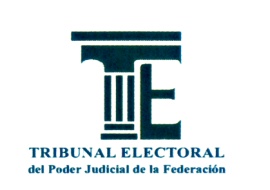 SECRETARIA ADMINISTRATIVA DEL TEPJFUNIDAD DE CONTROL DE GESTIÓN ADMINISTRATIVA HOJA DE VALIDACIÓNLa Unidad de Control de Gestión Administrativa ha revisado el presente Manual Específico de Organización de la Secretaría Administrativa que contiene un total de 54 hojas, dicho documento ha sido elaborado conforme a la metodología establecida en la Guía Técnica que para tal efecto fue autorizada por la Comisión de Administración. Asimismo dicho documento se presentó para su análisis y opinión a la Contraloría Interna,    de conformidad con la fracción VIII del artículo 43 del Reglamento Interno del Tribunal Electoral.Resultado de lo anterior se da constancia de que el presente manual específico de organización se apega a la operación del área, y es congruente con el marco regulatorio en la materia.Para continuar con el trámite de su autorización por parte de la Comisión de Administración, se recaban las siguientes firmas:        ELABORACIÓN                                                                             VALIDACIÓN             SECRETARIO ADMINISTRATIVO                                                            SECRETARIO ADMINISTRATIVO        LIC.FERNANDO HERNÁNDEZ DE LA PEÑA                                        LIC.FERNANDO HERNÁNDEZ DE LA PEÑA                                                	REVISIÓNUNIDAD DE CONTROL Y GESTIÓNADMINISTRATIVALIC. HÉCTOR ARTEAGA BUSTAMANTEMéxico Distrito Federal, a 7 de agosto de 2006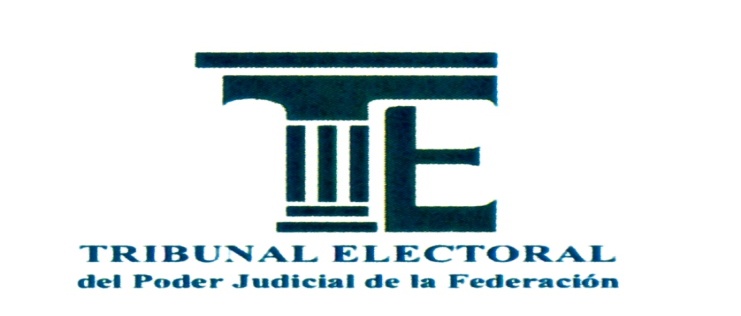 ACTA DE CERTIFICACIÓNCOMISIÓN DE ADMINISTRACIÓN DEL TEPJFEL SUSCRITO, LICENCIADO FERNANDO HERNÁNDEZ DE LA PEÑA, SECRETARIO DE LA COMISIÓN DE ADMINISTRACIÓN  DEL TRIBUNAL ELECTORAL DEL PODER JUDICIAL DE LA FEDERACIÓN, PREVIA AUTORIZACIÓN DEL PRESIDENTE DE LA COMISIÓN DE ADMINISTRACIÓN, CON FUNDAMENTO EN LO DISPUESTO EN EL ARTÍCULO 33 FRACCIÓN VIII DEL REGLAMENTO INTERNO DEL CITADO ÓRGANO JURISDICCIONAL:CERTIFICAQue el presente documento, en 56 fojas útiles, incluyendo la presente, corresponden al MANUAL ESPECÍFICO DE ORGANIZACIÓN DE LA SECRETARÍA ADMINISTRATIVA, presentado en la 114 Sesión Ordinaria, celebrada el 30 de agosto del año en curso y aprobado mediante acuerdo 273/S/114(30-VIII-2006), que obra en los archivos de la Unidad de Control de Gestión Administrativa de la Secretaria Administrativa.- DOY FE.México, Distrito Federal, 5 de septiembre  de dos mil seis.EL SECRETARIO DE LA COMISIÓN DE ADMINISTRACIÓNDEL TRIBUNAL ELECTORAL DEL PODER JUDICIAL DE LA FEDERACIÓNLICENCIADO FERNANDO HERNÁNDEZ DE LA PEÑAAUTORIZACIÓN COMISIÓN DE ADMINISTRACIÓNAUTORIZACIÓN COMISIÓN DE ADMINISTRACIÓNCAPITULO: I. ANTECEDENTESCAPITULO: I. ANTECEDENTESFECHA:30-VIII-2006ACUERDO No. 273/S114ACTUALIZACIÓN No. :1a.HOJA:        1DE:             1AUTORIZACIÓN COMISIÓN DE ADMINISTRACIÓNAUTORIZACIÓN COMISIÓN DE ADMINISTRACIÓNCAPITULO: II. MARCO LEGALCAPITULO: II. MARCO LEGALFECHA:30-VIII-2006ACUERDO No. 273/S114ACTUALIZACIÓN No. :1a.HOJA:        1DE:             5AUTORIZACIÓN COMISIÓN DE ADMINISTRACIÓNAUTORIZACIÓN COMISIÓN DE ADMINISTRACIÓNCAPITULO: II. MARCO LEGALCAPITULO: II. MARCO LEGALFECHA:30-VIII-2006ACUERDO No. 273/S114ACTUALIZACIÓN No. :1a.HOJA:        2DE:             5AUTORIZACIÓN COMISIÓN DE ADMINISTRACIÓNAUTORIZACIÓN COMISIÓN DE ADMINISTRACIÓNCAPITULO: II. MARCO LEGALCAPITULO: II. MARCO LEGALFECHA:30-VIII-2006ACUERDO No. 273/S114ACTUALIZACIÓN No. :1a.HOJA:        3DE:             5AUTORIZACIÓN COMISIÓN DE ADMINISTRACIÓNAUTORIZACIÓN COMISIÓN DE ADMINISTRACIÓNCAPITULO: II. MARCO LEGALCAPITULO: II. MARCO LEGALFECHA:30-VIII-2006ACUERDO No. 273/S114ACTUALIZACIÓN No. :1a.HOJA:        4DE:             5AUTORIZACIÓN COMISIÓN DE ADMINISTRACIÓNAUTORIZACIÓN COMISIÓN DE ADMINISTRACIÓNCAPITULO: II. MARCO LEGALCAPITULO: II. MARCO LEGALFECHA:30-VIII-2006ACUERDO No. 273/S114ACTUALIZACIÓN No. :1a.HOJA:        5DE:             5AUTORIZACIÓN COMISIÓN DE ADMINISTRACIÓNAUTORIZACIÓN COMISIÓN DE ADMINISTRACIÓNCAPITULO: III. ATRIBUCIONES CAPITULO: III. ATRIBUCIONES FECHA:30-VIII-2006ACUERDO No. 273/S114ACTUALIZACIÓN No. :1a.HOJA:        1DE:             3AUTORIZACIÓN COMISIÓN DE ADMINISTRACIÓNAUTORIZACIÓN COMISIÓN DE ADMINISTRACIÓNCAPITULO: III. ATRIBUCIONESCAPITULO: III. ATRIBUCIONESFECHA:30-VIII-2006ACUERDO No. 273/S114ACTUALIZACIÓN No. :1a.HOJA:        2DE:             3AUTORIZACIÓN COMISIÓN DE ADMINISTRACIÓNAUTORIZACIÓN COMISIÓN DE ADMINISTRACIÓNCAPITULO: III. ATRIBUCIONESCAPITULO: III. ATRIBUCIONESFECHA:30-VIII-2006ACUERDO No. 273/S114ACTUALIZACIÓN No. :1a.HOJA:        3DE:             3AUTORIZACIÓN COMISIÓN DE ADMINISTRACIÓNAUTORIZACIÓN COMISIÓN DE ADMINISTRACIÓNCAPITULO: VI. ESTRUCTURA ORGÁNICACAPITULO: VI. ESTRUCTURA ORGÁNICAFECHA:30-VIII-2006ACUERDO No. 273/S114ACTUALIZACIÓN No. :1a.HOJA:        1DE:             1AUTORIZACIÓN COMISIÓN DE ADMINISTRACIÓNAUTORIZACIÓN COMISIÓN DE ADMINISTRACIÓNCAPITULO: VII. OBJETIVO Y FUNCIONESCAPITULO: VII. OBJETIVO Y FUNCIONESFECHA:30-VIII-2006ACUERDO No. 273/S114ACTUALIZACIÓN No. :1a.HOJA:        1DE:             39AUTORIZACIÓN COMISIÓN DE ADMINISTRACIÓNAUTORIZACIÓN COMISIÓN DE ADMINISTRACIÓNCAPITULO: VII. OBJETIVO Y FUNCIONESCAPITULO: VII. OBJETIVO Y FUNCIONESFECHA:30-VIII-2006ACUERDO No. 273/S114ACTUALIZACIÓN No. :1a.HOJA:        2DE:             39AUTORIZACIÓN COMISIÓN DE ADMINISTRACIÓNAUTORIZACIÓN COMISIÓN DE ADMINISTRACIÓNCAPITULO: VII. OBJETIVO Y FUNCIONESCAPITULO: VII. OBJETIVO Y FUNCIONESFECHA:30-VIII-2006ACUERDO No. 273/S114ACTUALIZACIÓN No. :1a.HOJA:        3DE:             39AUTORIZACIÓN COMISIÓN DE ADMINISTRACIÓNAUTORIZACIÓN COMISIÓN DE ADMINISTRACIÓNCAPITULO: VII. OBJETIVO Y FUNCIONESCAPITULO: VII. OBJETIVO Y FUNCIONESFECHA:30-VIII-2006ACUERDO No. 273/S114ACTUALIZACIÓN No. :1a.HOJA:        4DE:             39AUTORIZACIÓN COMISIÓN DE ADMINISTRACIÓNAUTORIZACIÓN COMISIÓN DE ADMINISTRACIÓNCAPITULO: VII. OBJETIVO Y FUNCIONESCAPITULO: VII. OBJETIVO Y FUNCIONESFECHA:30-VIII-2006ACUERDO No. 273/S114ACTUALIZACIÓN No. :1a.HOJA:        5DE:             39AUTORIZACIÓN COMISIÓN DE ADMINISTRACIÓNAUTORIZACIÓN COMISIÓN DE ADMINISTRACIÓNCAPITULO: VII. OBJETIVO Y FUNCIONESCAPITULO: VII. OBJETIVO Y FUNCIONESFECHA:30-VIII-2006ACUERDO No. 273/S114ACTUALIZACIÓN No. :1a.HOJA:        6DE:             39AUTORIZACIÓN COMISIÓN DE ADMINISTRACIÓNAUTORIZACIÓN COMISIÓN DE ADMINISTRACIÓNCAPITULO: VII. OBJETIVO Y FUNCIONESCAPITULO: VII. OBJETIVO Y FUNCIONESFECHA:30-VIII-2006ACUERDO No. 273/S114ACTUALIZACIÓN No. :1a.HOJA:        7DE:             39AUTORIZACIÓN COMISIÓN DE ADMINISTRACIÓNAUTORIZACIÓN COMISIÓN DE ADMINISTRACIÓNCAPITULO: VII. OBJETIVO Y FUNCIONESCAPITULO: VII. OBJETIVO Y FUNCIONESFECHA:30-VIII-2006ACUERDO No. 273/S114ACTUALIZACIÓN No. :1a.HOJA:        8DE:             39AUTORIZACIÓN COMISIÓN DE ADMINISTRACIÓNAUTORIZACIÓN COMISIÓN DE ADMINISTRACIÓNCAPITULO: VII. OBJETIVO Y FUNCIONESCAPITULO: VII. OBJETIVO Y FUNCIONESFECHA:30-VIII-2006ACUERDO No. 273/S114ACTUALIZACIÓN No. :1a.HOJA:        9DE:             39AUTORIZACIÓN COMISIÓN DE ADMINISTRACIÓNAUTORIZACIÓN COMISIÓN DE ADMINISTRACIÓNCAPITULO: VII. OBJETIVO Y FUNCIONESCAPITULO: VII. OBJETIVO Y FUNCIONESFECHA:30-VIII-2006ACUERDO No. 273/S114ACTUALIZACIÓN No. :1a.HOJA:        10DE:             39AUTORIZACIÓN COMISIÓN DE ADMINISTRACIÓNAUTORIZACIÓN COMISIÓN DE ADMINISTRACIÓNCAPITULO: VII. OBJETIVO Y FUNCIONESCAPITULO: VII. OBJETIVO Y FUNCIONESFECHA:30-VIII-2006ACUERDO No. 273/S114ACTUALIZACIÓN No. :1a.HOJA:        11DE:             39AUTORIZACIÓN COMISIÓN DE ADMINISTRACIÓNAUTORIZACIÓN COMISIÓN DE ADMINISTRACIÓNCAPITULO: VII. OBJETIVO Y FUNCIONESCAPITULO: VII. OBJETIVO Y FUNCIONESFECHA:30-VIII-2006ACUERDO No. 273/S114ACTUALIZACIÓN No. :1a.HOJA:        12DE:             39AUTORIZACIÓN COMISIÓN DE ADMINISTRACIÓNAUTORIZACIÓN COMISIÓN DE ADMINISTRACIÓNCAPITULO: VII. OBJETIVO Y FUNCIONESCAPITULO: VII. OBJETIVO Y FUNCIONESFECHA:30-VIII-2006ACUERDO No. 273/S114ACTUALIZACIÓN No. :1a.HOJA:        13DE:             39AUTORIZACIÓN COMISIÓN DE ADMINISTRACIÓNAUTORIZACIÓN COMISIÓN DE ADMINISTRACIÓNCAPITULO: VII. OBJETIVO Y FUNCIONESCAPITULO: VII. OBJETIVO Y FUNCIONESFECHA:30-VIII-2006ACUERDO No. 273/S114ACTUALIZACIÓN No. :1a.HOJA:        14DE:             39AUTORIZACIÓN COMISIÓN DE ADMINISTRACIÓNAUTORIZACIÓN COMISIÓN DE ADMINISTRACIÓNCAPITULO: VII. OBJETIVO Y FUNCIONESCAPITULO: VII. OBJETIVO Y FUNCIONESFECHA:30-VIII-2006ACUERDO No. 273/S114ACTUALIZACIÓN No. :1a.HOJA:        15DE:             39AUTORIZACIÓN COMISIÓN DE ADMINISTRACIÓNAUTORIZACIÓN COMISIÓN DE ADMINISTRACIÓNCAPITULO: VII. OBJETIVO Y FUNCIONESCAPITULO: VII. OBJETIVO Y FUNCIONESFECHA:30-VIII-2006ACUERDO No. 273/S114ACTUALIZACIÓN No. :1a.HOJA:        16DE:             39AUTORIZACIÓN COMISIÓN DE ADMINISTRACIÓNAUTORIZACIÓN COMISIÓN DE ADMINISTRACIÓNCAPITULO: VII. OBJETIVO Y FUNCIONESCAPITULO: VII. OBJETIVO Y FUNCIONESFECHA:30-VIII-2006ACUERDO No. 273/S114ACTUALIZACIÓN No. :1a.HOJA:        17DE:             39AUTORIZACIÓN COMISIÓN DE ADMINISTRACIÓNAUTORIZACIÓN COMISIÓN DE ADMINISTRACIÓNCAPITULO: VII. OBJETIVO Y FUNCIONESCAPITULO: VII. OBJETIVO Y FUNCIONESFECHA:30-VIII-2006ACUERDO No. 273/S114ACTUALIZACIÓN No. :1a.HOJA:        18DE:             39AUTORIZACIÓN COMISIÓN DE ADMINISTRACIÓNAUTORIZACIÓN COMISIÓN DE ADMINISTRACIÓNCAPITULO: VII. OBJETIVO Y FUNCIONESCAPITULO: VII. OBJETIVO Y FUNCIONESFECHA:30-VIII-2006ACUERDO No. 273/S114ACTUALIZACIÓN No. :1a.HOJA:        19DE:             39AUTORIZACIÓN COMISIÓN DE ADMINISTRACIÓNAUTORIZACIÓN COMISIÓN DE ADMINISTRACIÓNCAPITULO: VII. OBJETIVO Y FUNCIONESCAPITULO: VII. OBJETIVO Y FUNCIONESFECHA:30-VIII-2006ACUERDO No. 273/S114ACTUALIZACIÓN No. :1a.HOJA:        20DE:             39AUTORIZACIÓN COMISIÓN DE ADMINISTRACIÓNAUTORIZACIÓN COMISIÓN DE ADMINISTRACIÓNCAPITULO: VII. OBJETIVO Y FUNCIONESCAPITULO: VII. OBJETIVO Y FUNCIONESFECHA:30-VIII-2006ACUERDO No. 273/S114ACTUALIZACIÓN No. :1a.HOJA:        21DE:             39AUTORIZACIÓN COMISIÓN DE ADMINISTRACIÓNAUTORIZACIÓN COMISIÓN DE ADMINISTRACIÓNCAPITULO: VII. OBJETIVO Y FUNCIONESCAPITULO: VII. OBJETIVO Y FUNCIONESFECHA:30-VIII-2006ACUERDO No. 273/S114ACTUALIZACIÓN No. :1a.HOJA:        22DE:             39AUTORIZACIÓN COMISIÓN DE ADMINISTRACIÓNAUTORIZACIÓN COMISIÓN DE ADMINISTRACIÓNCAPITULO: VII. OBJETIVO Y FUNCIONESCAPITULO: VII. OBJETIVO Y FUNCIONESFECHA:30-VIII-2006ACUERDO No. 273/S114ACTUALIZACIÓN No. :1a.HOJA:        23DE:             39AUTORIZACIÓN COMISIÓN DE ADMINISTRACIÓNAUTORIZACIÓN COMISIÓN DE ADMINISTRACIÓNCAPITULO: VII. OBJETIVO Y FUNCIONESCAPITULO: VII. OBJETIVO Y FUNCIONESFECHA:30-VIII-2006ACUERDO No. 273/S114ACTUALIZACIÓN No. :1a.HOJA:        24DE:             39AUTORIZACIÓN COMISIÓN DE ADMINISTRACIÓNAUTORIZACIÓN COMISIÓN DE ADMINISTRACIÓNCAPITULO: VII. OBJETIVO Y FUNCIONESCAPITULO: VII. OBJETIVO Y FUNCIONESFECHA:30-VIII-2006ACUERDO No. 273/S114ACTUALIZACIÓN No. :1a.HOJA:        25DE:             39AUTORIZACIÓN COMISIÓN DE ADMINISTRACIÓNAUTORIZACIÓN COMISIÓN DE ADMINISTRACIÓNCAPITULO: VII. OBJETIVO Y FUNCIONESCAPITULO: VII. OBJETIVO Y FUNCIONESFECHA:30-VIII-2006ACUERDO No. 273/S114ACTUALIZACIÓN No. :1a.HOJA:        26DE:             39AUTORIZACIÓN COMISIÓN DE ADMINISTRACIÓNAUTORIZACIÓN COMISIÓN DE ADMINISTRACIÓNCAPITULO: VII. OBJETIVO Y FUNCIONESCAPITULO: VII. OBJETIVO Y FUNCIONESFECHA:30-VIII-2006ACUERDO No. 273/S114ACTUALIZACIÓN No. :1a.HOJA:        27DE:             39AUTORIZACIÓN COMISIÓN DE ADMINISTRACIÓNAUTORIZACIÓN COMISIÓN DE ADMINISTRACIÓNCAPITULO: VII. OBJETIVO Y FUNCIONESCAPITULO: VII. OBJETIVO Y FUNCIONESFECHA:30-VIII-2006ACUERDO No. 273/S114ACTUALIZACIÓN No. :1a.HOJA:        28DE:             39AUTORIZACIÓN COMISIÓN DE ADMINISTRACIÓNAUTORIZACIÓN COMISIÓN DE ADMINISTRACIÓNCAPITULO: VII. OBJETIVO Y FUNCIONESCAPITULO: VII. OBJETIVO Y FUNCIONESFECHA:30-VIII-2006ACUERDO No. 273/S114ACTUALIZACIÓN No. :1a.HOJA:        29DE:             39AUTORIZACIÓN COMISIÓN DE ADMINISTRACIÓNAUTORIZACIÓN COMISIÓN DE ADMINISTRACIÓNCAPITULO: VII. OBJETIVO Y FUNCIONESCAPITULO: VII. OBJETIVO Y FUNCIONESFECHA:30-VIII-2006ACUERDO No. 273/S114ACTUALIZACIÓN No. :1a.HOJA:        30DE:             39AUTORIZACIÓN COMISIÓN DE ADMINISTRACIÓNAUTORIZACIÓN COMISIÓN DE ADMINISTRACIÓNCAPITULO: VII. OBJETIVO Y FUNCIONESCAPITULO: VII. OBJETIVO Y FUNCIONESFECHA:30-VIII-2006ACUERDO No. 273/S114ACTUALIZACIÓN No. :1a.HOJA:        31DE:             39AUTORIZACIÓN COMISIÓN DE ADMINISTRACIÓNAUTORIZACIÓN COMISIÓN DE ADMINISTRACIÓNCAPITULO: VII. OBJETIVO Y FUNCIONESCAPITULO: VII. OBJETIVO Y FUNCIONESFECHA:30-VIII-2006ACUERDO No. 273/S114ACTUALIZACIÓN No. :1a.HOJA:        32DE:             39AUTORIZACIÓN COMISIÓN DE ADMINISTRACIÓNAUTORIZACIÓN COMISIÓN DE ADMINISTRACIÓNCAPITULO: VII. OBJETIVO Y FUNCIONESCAPITULO: VII. OBJETIVO Y FUNCIONESFECHA:30-VIII-2006ACUERDO No. 273/S114ACTUALIZACIÓN No. :1a.HOJA:        34DE:             39AUTORIZACIÓN COMISIÓN DE ADMINISTRACIÓNAUTORIZACIÓN COMISIÓN DE ADMINISTRACIÓNCAPITULO: VII. OBJETIVO Y FUNCIONESCAPITULO: VII. OBJETIVO Y FUNCIONESFECHA:30-VIII-2006ACUERDO No. 273/S114ACTUALIZACIÓN No. :1a.HOJA:        34DE:             39AUTORIZACIÓN COMISIÓN DE ADMINISTRACIÓNAUTORIZACIÓN COMISIÓN DE ADMINISTRACIÓNCAPITULO: VII. OBJETIVO Y FUNCIONESCAPITULO: VII. OBJETIVO Y FUNCIONESFECHA:30-VIII-2006ACUERDO No. 273/S114ACTUALIZACIÓN No. :1a.HOJA:        35DE:             39AUTORIZACIÓN COMISIÓN DE ADMINISTRACIÓNAUTORIZACIÓN COMISIÓN DE ADMINISTRACIÓNCAPITULO: VII. OBJETIVO Y FUNCIONESCAPITULO: VII. OBJETIVO Y FUNCIONESFECHA:30-VIII-2006ACUERDO No. 273/S114ACTUALIZACIÓN No. :1a.HOJA:        36DE:             39AUTORIZACIÓN COMISIÓN DE ADMINISTRACIÓNAUTORIZACIÓN COMISIÓN DE ADMINISTRACIÓNCAPITULO: VII. OBJETIVO Y FUNCIONESCAPITULO: VII. OBJETIVO Y FUNCIONESFECHA:30-VIII-2006ACUERDO No. 273/S114ACTUALIZACIÓN No. :1a.HOJA:        37DE:             39AUTORIZACIÓN COMISIÓN DE ADMINISTRACIÓNAUTORIZACIÓN COMISIÓN DE ADMINISTRACIÓNCAPITULO: VII. OBJETIVO Y FUNCIONESCAPITULO: VII. OBJETIVO Y FUNCIONESFECHA:30-VIII-2006ACUERDO No. 273/S114ACTUALIZACIÓN No. :1a.HOJA:        38DE:             39AUTORIZACIÓN COMISIÓN DE ADMINISTRACIÓNAUTORIZACIÓN COMISIÓN DE ADMINISTRACIÓNCAPITULO: VII. OBJETIVO Y FUNCIONESCAPITULO: VII. OBJETIVO Y FUNCIONESFECHA:30-VIII-2006ACUERDO No. 273/S114ACTUALIZACIÓN No. :1a.HOJA:        39DE:             39SESIÓN:114 SESIÓN ORDINARIA ACUERDO No.:273/S/114(30-VIII-2006)FECHA DE ACUERDO:30-VIII-2006FECHA DE ENTRADA EN VIGOR:30-VIII-2006CERTIFICACIÓN No.: